Daniel H. HabeggerApril 5, 1878 – February 3, 1938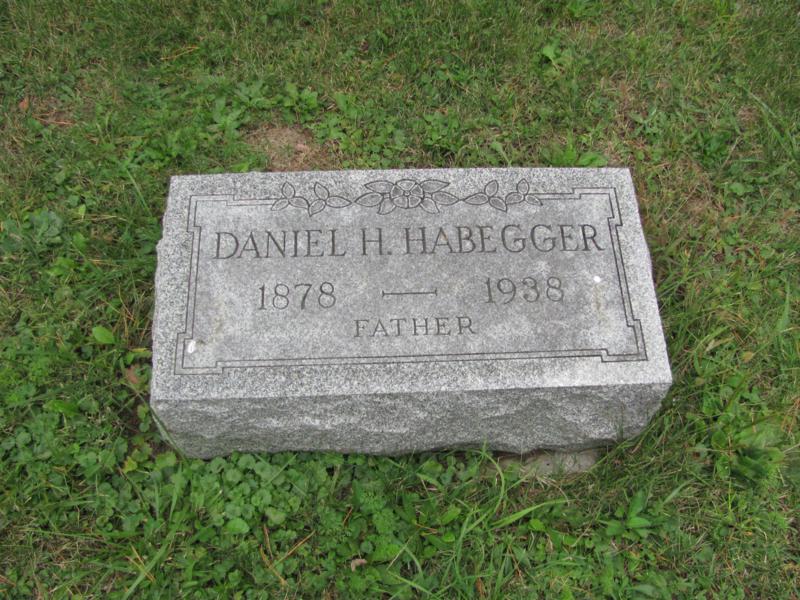 Photo by Jenna LangstonD. H. HABEGGER, 59, CLAIMED BY TUBERCULOSIS Final Rites for Well Known Farmer Will Be Sunday Afternoon    Daniel H. Habegger aged 59, of three and one-half miles north of the Gottschalk Tile Mill passed away at 10:10 Thursday night following a siege of illness that extended over several years. The cause of death was tuberculosis from which he gradually became worse during the past two months. Little hope was held for his life during the past two weeks.    Mr. Habegger was a well-known farmer and a member of the A. C. Church, being baptized in early life. The deceased was born in Monroe Township, April 5, 1878, the son of Jacob and Catherine Oberli Habegger. He was a lifelong resident of Monroe Township, this county. His first marriage was January 3, 1900 to Lena Mazelin. She died June 20, 1905. March 10, 1907, he married Barbara Liechty, who survives.    Children surviving are: Mrs. Rufus Inniger, Mrs. Joseph Schrock, and Mrs. Noah D. Mazelin, all of Monroe Township; Martin, Milo, Dan Jr., and Viola, all at home, and Sylvan of Monroe Township. Children who preceded are Noah and Frieda. Brothers and sisters surviving are: Mrs. Jacob J. Schwartz, Monroe Township, full sister, David Habegger, Monroe Township, full brother. Half-brothers are Jacob, John and Amos, all of Monroe Township and Emanuel of (crease in paper)...Miss Barbara Habegger, Monroe Township. His step-mother, Mrs. Catherine Habegger, survives, living in Monroe Township. Deceased brothers and sisters are Joel, Sam, Peter, Mrs. David C. Nussbaum, and Mrs. Solomon Nussbaum.    Funeral services will be conducted Sunday at 1:30 p.m. at the home and at 2:00 o'clock at the Amish Christian Church with the Rev. J. J. Schwartz officiating. Burial will be in the church cemetery. Adams County Historical Museum, 1938 ScrapbookBerne Witness, Friday, February 4, 1938** DEATH CLAIMS DAN HABEGGERMonroe Township Farmer Dies After An Extended Illness   Daniel H. Habegger, 59, well known resident of Monroe township, died last night at 10:10 o’clock at his home three and one-half miles north of Berne. Death resulted from tuberculosis after a several years’ illness.   The deceased was born in Monroe township, April 5, 1878, the son of Jacob and Catherine Oberly-Habegger.   January 3, 1900, he was married to Miss Lena Mazelin, who preceded him in death June 20, 1905.  He was married March 10, 1907, to Miss Barbara Liechty, who survives.   The following children also survive:  Mrs. Rufus Inniger, Mrs. Joseph J. Schrock and Mrs. Noah Mazelin, all of Monroe township; Martin Milo, Daniel, Jr., and Viola, all at home, and Sylvan, also of Monroe township.   The step-mother, Mrs. Catherine Habegger, of Monroe township; David H. Habegger and Mrs. Jacob J. Schwartz, of Monroe township, a brother and sister, with Emanuel Habewgger of Wabash township, Jacob, John and Amos Habegger, all of Monroe township, and Miss Barbara Habegger, half-brothers and sisters, also survive.   Funeral services will be held Sunday afternoon at 1:30 o’clock at the home and 2:00 o’clock at the Amis Christian church with burial in the church cemetery.Adams County Historical Museum1938Mar-Jan1939 Scrapbook, image 096Handwritten-Fri. Feb. 4, 1938**Dan Habegger Rites Sunday Prominent Monroe Township Farmer Dies Late Thursday    Funeral services for Daniel H. Habegger, aged 59, who died Thursday evening, were held Sunday afternoon at 1:30 o’clock at the home and at 2 o’clock at the Amish Christian Church north of Berne, Rev. Jacob L. Schwartz officiating.    Mr. Habegger died at 10:10 o’clock Thursday evening at his farm home, 3 and one-half miles north of Berne tile mill. Death was caused by tuberculosis and complications. Mr. Habegger had ailed for several years. He was a patient at the Irene Byron Sanitarium for some time. His condition became critical several weeks ago and he weakened gradually and was unable to take any nourishment for several weeks. He suffered considerably during the last month.    Mr. Habegger was born in Monroe Township on what is known as the Noah M. Lehman Farm, northwest of Berne, on April 8, 1878. He was a son of Jacob and Catherine Oberli Habegger. He grew to manhood on his father’s farm and was united in marriage to Miss Lena Mazelin on January 3, 1900. She passed away on June 20, 1905. Mr. Habegger was married again on March 10, 1907 to Barbara Liechty. She survives and the following children: Mrs. Rufus (Rachel ) Inniger; Mrs. Joseph (Helen) Schrock; Mrs. Noah (Martha) Mazelin, all of Monroe Township; Martin, Milo, Dan, Jr., and Viola, all at home and Sylvan of Monroe Township. Six grandchildren survive.    The step-mother, Mrs. Catherine Habegger, living near the Winchester Church also survives.    One full sister, Mrs. Jacob J. Schwartz, and one full brother, David Habegger, both of Monroe Township survive and the following half-brothers and half-sisters: Emanuel, Wabash Township; Jacob, John, and Amos Habegger, and Miss Barbara Habegger, all of Monroe Township.    Besides his parents and his first wife, three children preceded: Noah, Frieda and a twin-brother to Noah, who died in infancy. The following brothers and sisters preceded: Samuel, Peter, Joel, Abraham, Mrs. Solomon E. Nussbaum, Mrs. David C. Nussbaum, Catherine and Rachel Habegger, one half-brother, Noah, and one half-sister, Anna.    Mr. Habegger was a member of the Amish Christian Church having been baptized in early life. Adams County Historical Museum 1938 Scrapbook February 7, 1938 